My Native American Tribe Report-May 2014Student Name: ______________________________________Tribe’s Name: ____________________________________Use the below organizer to take notes on your Native American Tribe.  You do not need complete sentences when taking notes.  Write down the important information.  Also write the source in which you got the information and page number(s).    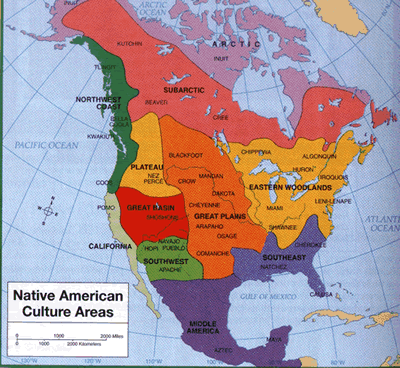 Introduction: Source:  ____________________________Page(s):  _____________________________Region & Traditional Dwelling:Source:  ____________________________Page(s):  _____________________________Traditional Clothing:Source:  ____________________________Page(s):  _____________________________Food & Agriculture:Source:  ____________________________Page(s):  _____________________________Transportation, Tools & Weapons:Source:  ____________________________Page(s):  _____________________________Language, Religious Beliefs, Customs and Daily Life:Source:  ____________________________Page(s):  _____________________________The Arts: Music, Art, Dancing, Sports:Source:  ____________________________Page(s):  _____________________________Other interesting facts:Source:  ____________________________Page(s):  _____________________________Conclusion:Source:  ____________________________Page(s):  _____________________________